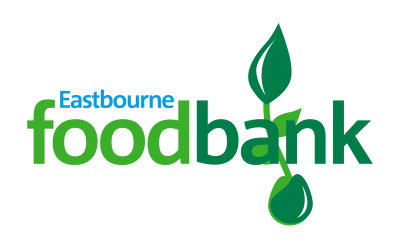 Thank you for your interest in volunteering with Eastbourne Foodbank. 
Please complete all sections of the form clearly giving as much detail as possible.YOUR PERSONAL DETAILSYour name :	 ………………………………………………………………………………………………………………….…………  Your address :	 …………………………………………………………………………………………………………….………………		 ………………………………………………………………………………………… Post code : ………………………Email address :	…………………………………………………………………………………………Telephone :	…………………………………………………………Do you have the right to volunteer in the UK?   Yes / No / Unsure  EMERGENCY CONTACT DETAILSNext of kin : 	……………………………………………………………………………………………………………………………………..Telephone :	……………………………………………………   Relationship : ……………………………………………………….HEALTH DETAILSDo you have any health issues that we should be aware of ?      YES            NO  If ‘YES’  Please give details : …………………………………………………………………………………………………………………….…………………………………………………………………………………………………………………………………………………………………PREVIOUS WORK EXPERIENCEPlease give details of your previous work experience or skills that you consider relevant to this application :………………………………………………………………………………………………………………………………………………………………….………………………………………………………………………………………………………………………………………………………………….………………………………………………………………………………………………………………………………………………………………….YOUR LAST EMPLOYEREmployers name :Reason for leaving :YOUR REASON FOR VOLUNTEERINGWhy do you want to volunteer with Eastbourne Foodbank ?………………………………………………………………………………………………………………………………………………………………….………………………………………………………………………………………………………………………………………………………………….POSSIBLE AREAS OF WORK AVAILABLEPlease tick all you may be interested in :AVAILABILITYI would be available : (please tick)YOUR OUTSIDE INTERESTSPlease give details of any interests you have (church, clubs, organisations etc)…………………………………………………………………………………………………………………………………………………………………..……………………………………………………………………………………………………………………………………………………………………SAFEGUARDING SELF DECLARATIONDo you have any unspent criminal charges or convictions including those from outside the UK? (Please note this may not exclude you from volunteering) If yes, please give details :Has your name been placed on a list of people barred from working with children or vulnerable adults? (Previously held by ISA now by the Disclosure and Barring Service (DBS).)  - see end of form     Yes  /  NoAre you currently under investigation by the police? Yes / NoADDITIONAL INFORMATIONPlease add anything you think would be helpful to us……………………………………………………………………………………………………………………………………………………………………………………………………………………………………………………………………………………………………………………………………………..REFERENCESWe need to take up 2 references for anyone applying for this role.Please give the names and contact details for 2 people aged 18 or over who know you well (at least 6 months) and would be happy to answer a few questions about you. Please don’t name anyone related to you, or your GP, but we don’t need them to be someone you’ve worked with.It will be much quicker and more convenient for your referee if you give their email address. We'll only use it to take up a reference.Referee 1Full name :Address :Email address :Referee 2Full name :Address :Email address :DATA PROTECTIONEastbourne Foodbank is committed to protecting data privacy and will process your personal data in accordance with the Data Protection Act 1998. Your data will only be used for purposes relating to your volunteering activity.  It will only be seen by foodbank personnel for your volunteering. It will not be sold or passed to any other organisation. A full data privacy statement for volunteers is available from the foodbank on request. YOUR SIGNATUREI confirm  that the above information is complete and correct. I consent to the processing of this data in the consideration of my application and during the course of my volunteering, if applicable.Signature : …………………………………………………………..   Date : ……………………………………….. 
Parent / Guardian must sign if applicant is under 18 years oldPlease return this form to :   Nicola Devenny – Administrator (admin@eastbourne.foodbank.org.uk)
Eastbourne Foodbank, Unit 3, 55 Brampton Road, Eastbourne, BN22 9AFProcessing donated food in the warehouseVan driver :  collecting & delivering foodFundraising / making grant applicationsVan assistant : collecting & delivering foodWorking with clients – face to faceOccasional  full day supermarket food collectionsOffice work - Administrative skillsCampaigning for changeAssisting in one of our foodbank satellitesMondayTuesdayWednesdayThursdayFridayMornings : 9:00am to 1:00Afternoons 12:30 to 3:00pm(not all roles)